«Мозг хорошо устроенный, стоит больше, чем мозг, хорошо наполненный».Мишель де МонтеньМежполушарное взаимодействие – это особый механизм объединения левого и правого полушария головного мозга в единую, целостно работающую систему, формируется под влиянием как генетических, так и средовых факторов. Межполушарное взаимодействие необходимо для координации работы мозга и передачи информации из одного полушария в другое.Чем лучше будут развиты межполушарные связи, тем выше у ребёнка будет интеллектуальное развитие, память, внимание, речь, воображение, мышление и восприятие.Межполушарные связи формируются вплоть до 12–15 лет. Развитие происходит постепенно, в несколько этапов. Но особое значение ученые придают   возрастному периоду от 3 до 8 лет. Именно в этом возрасте закладывается интеллектуальная основа – зрительное, слуховое, кинетическое, зрительно-моторное,	слухомоторное восприятие, смыслоразличение звуков   и многое другое.Использование игр на развитие межполушарного взаимодействия является, базовыми упражнениями, которые включают мозговую активность ребенка и способствуют повышению эффективности и оптимизации всех видов развивающих и коррекционных занятий с ним.Выполнять упражнения лучше каждый день, хотя бы по 5-10 минут. Эти упражнение являются «гимнастикой для мозга». И будут полезны детям и взрослым, даже если с сформированностью	межполушарных взаимодействий все в порядке.Задачи игр: развивать межполушарное взаимодействие, концентрацию внимания, зрительно-моторную координацию.Для более старших детей (от 5 лет) очень полезны задания, которые направлены на формирование и развитие графомоторных навыков	координации	движений, синхронизацию работы глаз и рук, развитию межполушарных связей.Развитие межполушарных связей полезно для всех детей, но особенно рекомендуется для старших дошкольников. Выполняя специальные задания и   просто играя в игры, дошколята   лучше подготовятся к школе. Снизится риск дисграфии – нарушения	письма,	повысится стрессоустойчивость, улучшатся память и внимание.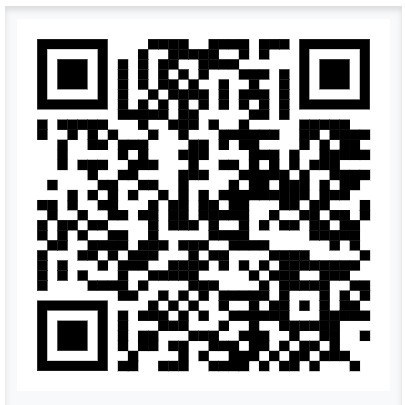 QR-cod на «ИНФОРМОЦИОННЫЙ БЛОК» МУНЦИПАЛЬНОЕ БЮДЖЕТНОЕДОШКОЛЬНОЕ ОБРАЗОВАТЕЛЬНОЕ УЧРЕЖДЕНИЕ – ДЕТСКИЙ САД КОМБИНИРОВАННОГО ВИДА № 55Информационный буклет«ИГРОВЫЕ ТЕХНОЛОГИИНАПРАВЛЕНЫЕ НАСИНХРОНИЗАЦИЮ ПОЛУШАРИЙ ГОЛОВНОГО МОЗГАПРИ ПОМОЩИ НАПОЛЬНЫХ ИГРДЛЯ ДЕТЕЙ С ОВЗ»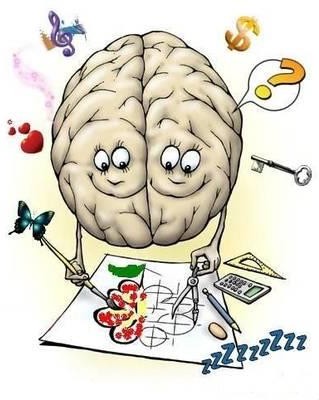 Игры на развитие и тренировку межполушарных связей целесообразно использовать в начале занятия, т.к. они позволяют включить внимание и сосредоточенность ребенка для активного познания и дальнейшего взаимодействия с ним на занятии.г. Екатеринбург 2023«Обучая левое полушарие, вы обучаете только левое полушарие. Обучая правое полушарие, вы обучаете весь мозг!»И. Соньер«Межполушарные доски» Межполушарные доски представляют собой механический	тренажер		в	виде		доски	с зеркальным	насечением	узоров	различной сложности для правой и левой руки. Узоры встречаются разные: от простых кругов до лабиринтов; чем больше углов в узоре, тем сложнее считается упражнение.Полезными такие доски будут всем, независимо от возраста и особенностей, главное помнить, что это тренажёр и упражнения должны носить регулярный характер.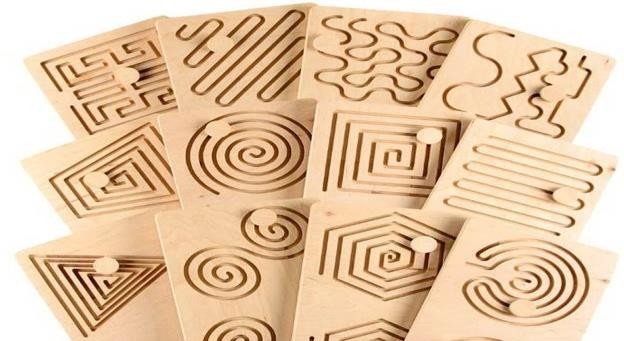 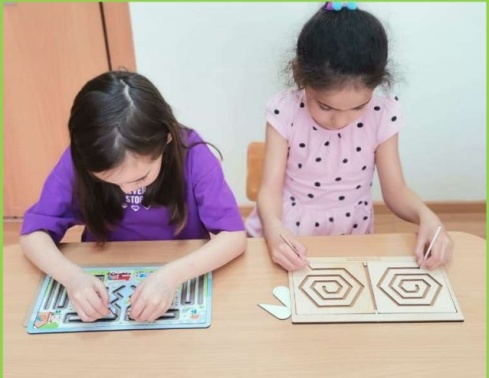 «Тактильный куб»Цель: развивать у детей восприятие окружающего мира через тактильные ощущения.Задачи: Обогатить тактильный опыт детей через узнавание на ощупь различных материалов.Совершенствовать мелкую моторику.Стимулировать речевую активность в процессе совместных игр.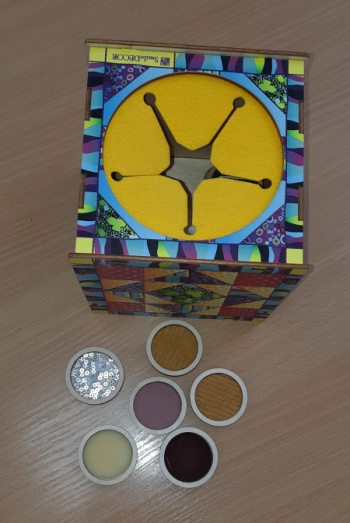 «Игры с песком»«Самая лучшая игрушка для детей – куча песка!»   К. Д. УшинскийИгры и творческие занятия на световом столе решают много задач: обретение нового сенсорного опыта, развитие мелкой моторики, внимания, образно-логического мышления и воображения.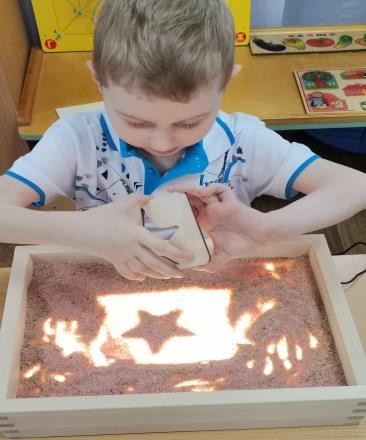 «Ловкие хоккеисты»Для игры используется напольный твистер, клюшка, шайба. Ребенку необходимо через круги провести шайбу сначала правой, затем левой рукой.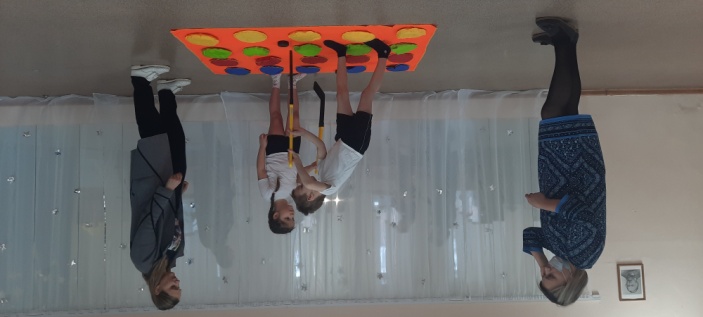 «Нейродорожка»Для игры используется дорожка, на которой нанесены в определенном порядке  следочки. Задача ребенка пройти «след в след» по этим схемам. Упражнение направлено на развитие координации движений, внимания, межполушарное взаимодействие, зрительного восприятия, снятия психического напряжения, создания здорового эмоционального фона.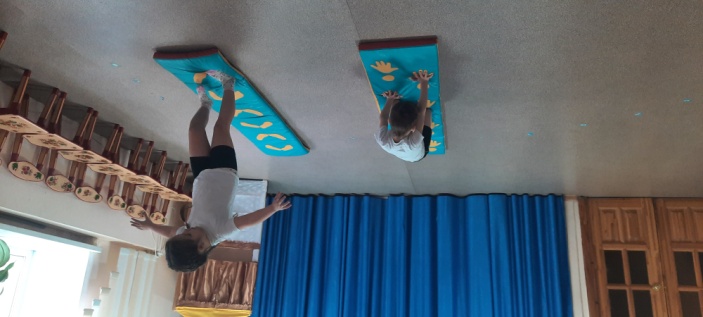 